คู่มือสำหรับผู้ประกอบการอุตสาหกรรม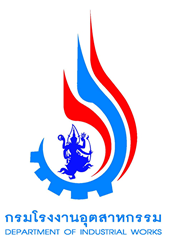 “แนวปฏิบัติโรงงานอุตสาหกรรมที่ดี : Good Factory Handbook”บทที่ 3บทที่ 3		กฎ ระเบียบ ที่ผู้ประกอบการควรรู้		3.1  ข้อตกลงระหว่างประเทศตามอนุสัญญาและพิธีสารต่าง ๆ		3.2  กฎหมายที่เกี่ยวข้อง